Czwartek, 16.04.2020.I. Kto nie śpi w nocy? Doskonalenie umiejętności wypowiadania się na dany temat, bogacenie wiadomości  przyrodniczych.Przeczytaj dziecku opowiadanie (lub sprawdź info na końcu strony-niespodzianka)Kto nie śpi w nocy?Trampolinek dowiedział się, że są takie zwierzęta, które lubią noc. I koniecznie chciał któreś z nich spotkać.– Dzisiaj nie pójdę spać! – postanowił.Przygotował kanapki, termos z ciepłą herbatą, kocyk oraz latarkę i poszedł do przedszkolnego ogródka. Usiadł na ławce pod drzewem, otulił się kocem i czekał.Najpierw podziwiał księżyc, który wyglądał jak pyszny rogalik, potem obserwował gwiazdy, a one migotały i migotały.– O! – zawołał. – Znalazłem Wielki Wóz na niebie.– Hu, hu, któż to w nocy hałasuje, hu, hu? – odezwał się jakiś pohukujący głos.Trampolinka tak wystraszyło to pohukiwanie, że aż podskoczył i schował się pod ławkę.– Przepraszam, hej hop, a kto pyta?I wtedy na ziemię sfrunął duży ptak. Trampolinek zobaczył wpatrzone w siebie wielkie oczy, okrągłą, ruchliwą głowęi domyślił się, że stanęła przed nimi Sowa.– Czy nie powinieneś teraz spać, Trampolinku, hu, hu? – zapytała, pomagając mu wyjść spod ławki. –Słyszałam cię daleko, daleko stąd.– Naprawdę? – zdziwił się Trampolinek.– Naprawdę. Mam bardzo dobry słuch. Słyszę nawet najmniejszy szmer.– A ja w ogóle nie słyszałem, jak pani przyleciała.Sowa rozejrzała się uważnie dookoła, żeby sprawdzić, czy nikogo obcego nie ma w pobliżu, i powiedziała:– Zdradzę ci pewien sekret. Moje pióra są otoczone puchem i dzięki niemu nie słychać, jak frunę, hu, hu.– Też chciałbym poruszać się tak cichutko – westchnął Trampolinek.Zrobił ostrożnie kilka kroków, a tu zaskrzypiała podeszwa w buciku, a tu zaszeleściło ubranko, a tu potrącił kamyk.Zrobiło mu się z tego powodu bardzo smutno.– Nie martw się, Trampolinku – pocieszała go Sowa. – Latam bezszelestnie, ale nie potrafię skakać na trampolinie tak jak ty, hu, hu.I odleciała, a Trampolinek znowu został sam. Zjadł wszystkie kanapki i wypił herbatę. Trochę mu się nudziło,więc włączył latarkę i kierował światło raz na drzewo, raz na trampolinę, raz na huśtawki.I gdy tak bawił się latarką, przyleciały ćmy.– Jejku, jejku! – wołały – Jakie zaczarowane światełko!Przysiadły na latarce, rozłożyły skrzydełka na boki i plotkowały jak nakręcone. A jedna połaskotała Trampolinka skrzydełkiem w policzek i wyszeptała do ucha:Opowiem ci tylko tyle:ćmy są to nocne motyle, do światła pędzą jak strzały,więc zgaś latarkę, mój mały.Nagle latarka sama zaczęła gasnąć i ćmy odleciały, a księżyc pokazywał im drogę.– Och, nie mam już światła. Teraz trudno będzie wrócić do sali.– Nic się nie martw,– usłyszał nagle swojego przyjaciela, pluszowego Tygryska. – Przyszedłem po ciebie, bo też dobrze widzę w nocy.– Hej hop, Tygrysku – zdumiał się Trampolinek. – Nie słyszałem, jak nadchodzisz.– Bo potrafię skradać się bez szelestu, – zaryczał z dumą Tygrysek.– Ale głos masz bardzo, bardzo donośny – pokiwał głową Trampolinek.I poszli do przedszkola. W sali było cichutko, tylko Zajączek pochrapywał. Porozmawiajcie nt opowiadania. Pomocne będą pytania:Dokąd wybrał się Trampolinek?Dlaczego poszedł do przedszkolnego ogródka nocą?Co zabrał ze sobą?Co Trampolinek widział na niebie?Jakie zwierzęta udało mu się spotkać?Czego dowiedział się o sowie i o ćmie?Kto przyszedł po Trampolinka do ogrodu?Więcej o sowie znajdziesz tu: https://www.youtube.com/watch?v=SFdESgcpn2w Kiedy Trampolinek wrócił ze swojej nocnej wyprawy, zmęczony zasnął w swoim łóżeczku obok chrapiącego króliczka. Spróbuj narysować jego sen. K.P.4 s. 49 z.2.Poćwicz teraz pisanie po śladzie K.P.4s. 49 z.3. Jeśli masz jeszcze ochotę to spróbuj odczytać rebusy: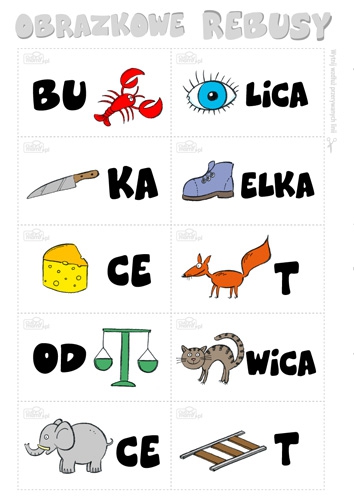 II. W zdrowym ciele, zdrowy duch…dalej ręce nogi w ruch.https://www.youtube.com/watch?v=CLFyVB_I0YU Przeczytałam to opowiadanie dla Pracowitych Pszczółek – udostępniam link do nagrania :https://drive.google.com/file/d/1KIKmgnPJgXMZDt1NxvIw-keia7jcBpg7/view?ts=5e9773fa[Proszę o wyrozumiałość – to mój debiut ;)]TortBurakSerceOdwagaOkolicaKotwicaNóżkaSłońce ButelkaList 